ANMELDUNGPatiententag “Amyloidose”von Freitag, den 13.Mai bis Sonntag, den 15. Mai 2022in Weimar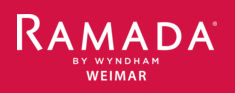 Kastanienallee 1
99428 Weimar
DeutschlandTelefon 	03643 8030
E-mail 		info@ramada-hotel-weimar.comName:	_________________________________________________________E-Mail	____________________________	Tel. Nr. __________________Ich nehme mit     _____	Personenam Patiententag teil 						 		am 13.05.22 am gemeinsamen Abendessen im Hotel teil			am 14.05.22 am gemeinsamen Abendessen im Hotel teil			Kosten TagungTagungspauschale 13.05. inkl. Abendessen	37,- Euro / PersonTagungspauschale 14.05. inkl. Abendessen	83,- Euro / PersonHOTELIch benötige ein Hotelzimmervom __________________________	 bis ___________________(Anreise)		(Abreise)Einzelzimmer	  89,00 Euro / Nacht	(inkl. Frühstück)	Doppelzimmer	109,50 Euro / Nacht	(inkl. Frühstück)	Ich bin auf Rollstuhl, Rollator oder Gehstock angewiesen 	
und das Zimmer sollte sich daher im Erdgeschoss befindenSonstige Bemerkungen
______________________________________________________________________________________________________________________________________ANREISEMit dem AutoÜber die Autobahn A4: Nehmen Sie die Abfahrt Weimar (49) und folgen Sie der B85 Richtung Rudolstadt. Dann folgen Sie der Hotelroute Süd. In Legefeld nehmen Sie im Kreisverkehr die 1. Ausfahrt. Nach ca. 200 m befindet sich das Hotel auf der linken Seite.Der Parkplatz des Hotels wird mit 3,- Euro / Nacht / Stellplatz berechnet.Mit dem Zug (Bahnhof Weimar)Am Bahnhof stehen ausreichend Taxen zur Verfügung. Die Kosten belaufen sich vom Bahnhof bis zum Hotel auf ca. 15 €. Des Weiteren besteht die Möglichkeit, mit dem Stadtbus Nr. 6 in Richtung Legefeld zu fahren. Aktuelle Buspläne können bei der Reservierung angefordert werden. Der Transfer dauert ca. 20 bis 25 Minuten.Die Veranstaltung findet unter Einhaltung der 2G+ Regelung statt. Personen, die bereits dreifach geimpft sind, müssen keinen zusätzlichen Test vorlegen.Anmeldung bitte bis zum 28. Februar 2022 per E-Mail an die Geschäftsstelle desVereins FAP e.V.
Für Anmeldungen, die nach dem 28. Februar eingehen, können wir keine garantierte Zimmerbuchung zusagen.Die Kosten für Anreise, Hotel, Parkplatz und Tagungspauschale(n) sind von den Teilnehmern selbst zu zahlen.  Geschäftsstelle „Patientenverband Familiäre Amyloid Polyneuropathie (FAP e. V.)“im GesundheitshausGasselstiege 1348159 Münsterinfo@patientenverband-fap.de